2021.10.06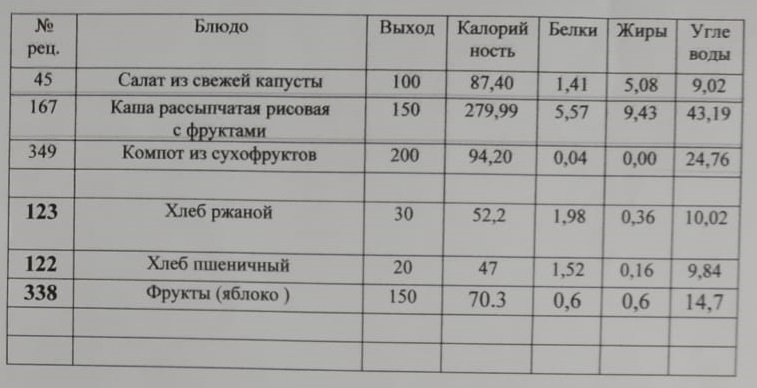 